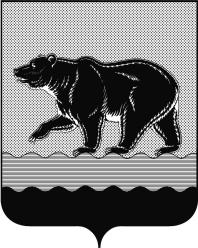 СЧЁТНАЯ ПАЛАТАГОРОДА НЕФТЕЮГАНСКА16 микрорайон, 23 дом, помещение 97, г. Нефтеюганск, 
Ханты-Мансийский автономный округ - Югра (Тюменская область), 628310  тел./факс (3463) 20-30-55, 20-30-63 E-mail: sp-ugansk@mail.ruwww.admugansk.ruЗаключение на проект изменений в муниципальную программу «Развитие жилищной сферы города Нефтеюганска»	Счётная палата города Нефтеюганска на основании статьи 157 Бюджетного кодекса Российской Федерации, Положения о Счётной палате города Нефтеюганска, утверждённого решением Думы города Нефтеюганска от 27.09.2011 № 115-V, рассмотрев проект изменений в муниципальную программу «Развитие жилищной сферы города Нефтеюганска» (далее по тексту – проект изменений), сообщает следующее:1. При проведении экспертно-аналитического мероприятия учитывалось наличие экспертизы проекта изменений:1.1. Департамента финансов администрации города Нефтеюганска на предмет его соответствия бюджетному законодательству Российской Федерации и возможности финансового обеспечения её реализации из бюджета города Нефтеюганска.1.2. Департамента экономического развития администрации города Нефтеюганска на предмет соответствия:- проекта изменений муниципальной программы Порядку принятия решения о разработке муниципальных программ города Нефтеюганска, их формирования, утверждения и реализации, утверждённому постановлением администрации города Нефтеюганска от 18.04.2019 № 77-нп «О модельной муниципальной программе города Нефтеюганска, порядке принятия решения о разработке муниципальных программ города Нефтеюганска, их формирования, утверждения и реализации» (далее по тексту – Порядок от 18.04.2019 № 77-нп);- программных мероприятий целям муниципальной программы;- сроков её реализации задачам;- целевых показателей, характеризующих результаты реализации муниципальной программы, показателям экономической, бюджетной и социальной эффективности;- требованиям, установленным нормативными правовыми актами в сфере управления проектной деятельностью.Предоставленный проект изменений соответствует Порядку от 18.04.2019 № 77-нп.	3. Проектом изменений планируется:	3.1. Уменьшить объём финансирования муниципальной программы за счёт средств местного бюджета в 2020 году на 186,466 тыс. рублей департаменту градостроительства и земельных отношений администрации города Нефтеюганска по программному мероприятию «Организационное обеспечение функционирования отрасли» в связи с перераспределением на непрограммные расходы в целях исполнения судебных решений в размере 143,341 тыс. рублей, а также на муниципальную программу «Доступная среда в городе Нефтеюганске в размере 43,125 тыс. рублей.	3.2. Перераспределение средств с программного мероприятия «Проектирование и строительство инженерных сетей для увеличения объёмов жилищного строительства, в т.ч. на возмещение части затрат по строительству систем инженерной инфраструктуры» на программное мероприятие «Освобождение земельных участков, планируемых для жилищного строительства и комплекса мероприятий по формированию земельных участков для индивидуального жилищного строительства» в сумме 28 093,134 тыс. рублей, в том числе 25 564,752 тыс. рублей – средства окружного бюджета, 2 528,382 тыс. рублей – средства местного бюджета.	В связи с перераспределением финансовых средств, планируется уменьшение целевого показателя в 2020 году «Количество застройщиков, получивших субсидию на возмещение части застройщикам (инвесторам) по строительству систем инженерной инфраструктуры» с 1 до 0, а также предусмотрен новый целевой показатель «Количество освобождённых земельных участков» - 14.	3.3. Изменение целевых показателей в соответствии с письмом соисполнителя муниципальной программы – департаментом жилищно-коммунального хозяйства администрации города Нефтеюганска:	3.3.1. Количество семей, расселённых из строений, приспособленных для проживания, семей. Проектом изменений планируется предусмотреть значение базового показателя – 625, значение показателя на момент окончания действия муниципальной программы – 625.	3.3.2. Количество ликвидированных строений, приспособленных для проживания, строений. Проектом изменений планируется предусмотреть значение базового показателя – 625, показателя 2020 года – 587,  значение показателя на момент окончания действия муниципальной программы- 625.	Считаем необходимым отметить, что установление указанных значений показателей муниципальной программы не позволит оценить результат её реализации, а также сделать вывод об эффективности расходования бюджетных средств, поскольку значения показателей на начало действия муниципальной программы и на конец её реализации равны. А именно количество семей, расселённых из строений, приспособленных для проживания, и количество ликвидированных строений, приспособленных для проживания, за период действия программы не изменится.  	На основании изложенного, рекомендуем пересмотреть проект изменений, в части планируемых целевых показателей муниципальной программы. 4. Финансовые показатели, содержащиеся в проекте изменений, соответствуют обоснованиям, предоставленным на экспертизу.	По итогам проведения финансово-экономической экспертизы, предлагаем направить проект изменений на утверждение с учётом рекомендации, отражённой в настоящем заключении. 	Информацию о решении, принятом по результатам рассмотрения настоящего заключении, направить в адрес Счётной палаты до 29.05.2020 года.Председатель                                                                                           С.А. Гичкина Исполнитель:начальник инспекторского отдела № 1 Счётной палаты города НефтеюганскаПортнова Людмила НиколаевнаТел. 8-(3463)-20-30-54